IV. eranskina. Ebaluazioaren akta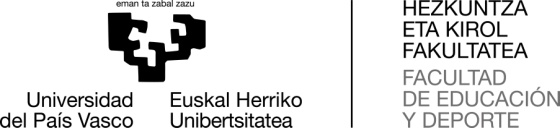 Ikasturtea: _____Deialdia_____(1.a, otsaila/2. a ekaina/3.a iraila)IKASLEA ______________________________________________GRAL-AREN IZENBURUA ___________________________________________________________________________________________________________________________________________________________________________________________________.Sinatzaileek osatutako epaimahaiak, adierazitako datan bilduta, ADOSTU DU ikasleari kalifikazio orokor hau ematea:_____________________________________________________________________Azken kalifikazioa kontuan hartuta, eta epaimahaiak aho batez adostuta, ohorezko matrikularen proposamena bideratzea erabaki da: BAI/EZ (ezinbestekoa da epaimahaiak GRALeko arduradunari ohorezko matrikularako proposamena arrazoitzen duen txosten bat helaraztea beraduenez defentsa epealdia bukatzen den egunerako).Vitoria-Gasteizen, _______(e)ko ______________aren _________(e)(a)n.EPAIMAHAIKO BURUA: ____________________________________________Sin.:IDAZKARIA: ______________________________________________________Sin.:EPAIMAHAIKIDEA, irakaslea: _________________________________________Sin.:IKASLEA: _________________________________________________________Sin.:(Jarri Ikastegiaren zigilua)Hezkuntza eta Kirol FakultateaJarduera Fisikoaren eta Kirolaren Zientzietako GraduaOharra: ez-gainditutzat kalifikatuz gero, epaimahaiak GRALa hobetzeko gomendioen txostena egin beharko du.